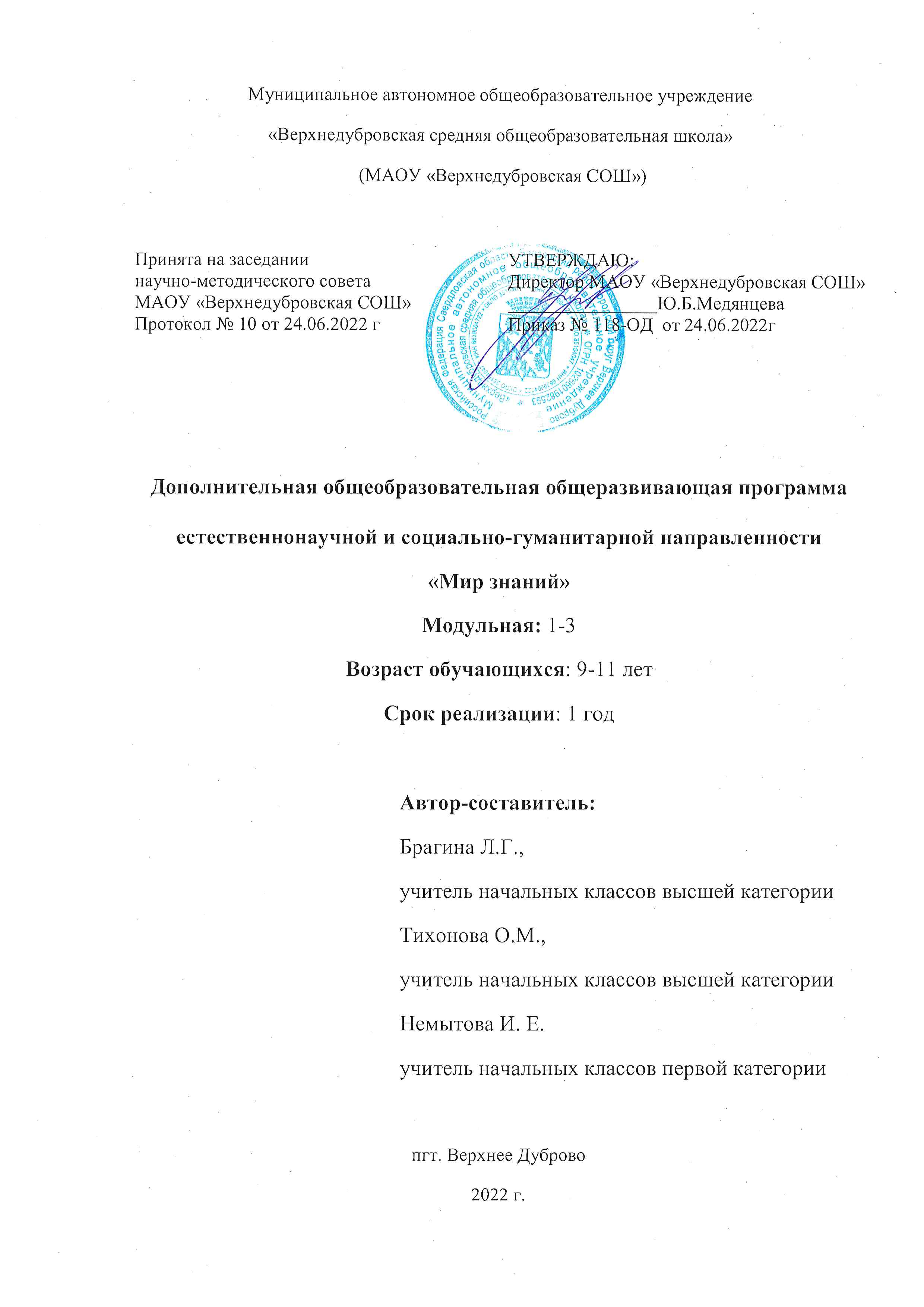 СодержаниеПояснительная запискаНормативно правовая базаФедеральный закон Российской Федерации от 29 декабря 2012 г. № 273- ФЗ «Об образовании в Российской Федерации».Концепция развития дополнительного образования детей, утверждённая распоряжением Правительства Российской Федерации от 4 сентября 2014 г.Приказ Министерства образования и науки Российской федерации от 9 января 2014г.№2 "Об утверждении порядка применения организациями осуществляющими образовательную деятельность, электронного обучения, дистанционных образовательных технологий при реализации образовательных программ".Приказ Министерства просвещения Российской Федерации от 09 ноября 2018 года № 196 «Об утверждении Порядка организации и осуществления образовательной деятельности по дополнительным общеобразовательным программам» (с изменениями)Постановление Главного государственного санитарного врача Российской Федерации от 28 сентября 2020 года № 28 «Об утверждении санитарных правил СП 2.4 3648 – 20 «Санитарно-эпидемиологические требования к организациям воспитание и обучения, отдыха и оздоровления детей и молодёжи» (далее – СанПиН).Распоряжение правительства РФ по реализации Концепции дополнительного образования детей до 2030 года от 31 марта 2022г. №678-р.Стратегии государственной национальной политики Российской Федерации на период до 2025 года, утвержденной Указом Президента Российской Федерации от 19 декабря 2012 г. № 1666 «О Стратегии государственной национальной политики Российской Федерации на период до 2025 года».Стратегии научно-технологического развития Российской Федерации, утвержденной Указом Президента Российской Федерации от 1 декабря 2016 г. № 642 «О Стратегии научно-технологического развития Российской Федерации».Указа Президента Российской Федерации от 21 июля 2020 г. № 474 «О национальных целях развития Российской Федерации на период до 2030 года».Государственная программа Российской Федерации «Развитие культуры», утвержденной постановлением Правительства Российской Федерации от 15 апреля 2014 г. № 317 «Об утверждении государственной программы Российской Федерации «Развитие культуры».Государственная программа Российской Федерации «Развитие образования», утвержденной постановлением Правительства Российской Федерации от 26 декабря 2017 г. № 1642 "Об утверждении государственной программы Российской Федерации "Развитие образования».Стратегии государственной культурной политики на период до 2030 года, утвержденной распоряжением Правительства Российской Федерации от 29 февраля 2016 г. № 326-р;Стратегии развития туризма в Российской Федерации на период до 2035 года, утвержденной распоряжением Правительства Российской Федерации от 20 сентября 2019 г. № 2129-р;Федеральный закон от 29.12.2012 № 273-ФЗ (ред. от 31.07.2020) «Об образовании в Российской Федерации» (с изм. и доп., вступ. в силу с 01.09.2020).—URL:http://www. consultant.ru/document/cons_doc_LAW_140174 (дата обращения: 28.09.2020). Паспорт национального проекта «Образование» (утв. президиумом Совета при Президенте РФ по стратегическому развитию и национальным проектам, протокол от 24.12.2018 № 16). — URL: http://www.consultant.ru/document/cons_doc_LAW_319308/ (дата обращения: 10.03.2021). Государственная программа Российской Федерации «Развитие образования» (утв. Постановлением Правительства РФ от 26.12.2017 № 1642 (ред. от 22.02.2021) «Об утверждении государственной программы Российской Федерации «Развитие образования».— http://www.consultant.ru/document/cons_doc_LAW_286474/cf742885e783e08d9387d7 364e34f26f87ec138f/ (дата обращения: 10.03.2021). Профессиональный стандарт «Педагог (педагогическая деятельность в дошкольном, начальном общем, основном общем, среднем общем образовании), (воспитатель, учитель)» (ред. от 16.06.2019) (Приказ Министерства труда и социальной защиты РФ от 18 октября 2013 г. № 544н, с изменениями, внесёнными приказом Министерства труда и соцзащиты РФ от 25.12.2014 № 1115н и от 5.08.2016 г. № 422н). — URL: http://knmc.centerstart. ru/sites/knmc.centerstart.ru/files/ps_pedagog_red_2016.pdf (дата обращения: 10.03.2021). Профессиональный стандарт «Педагог дополнительного образования детей и взрослых» (Приказ Министерства труда и социальной защиты РФ от 05.05.2018 № 298н «Об утверждении профессионального стандарта «Педагог дополнительного образования детей и взрослых»). — URL: //https://profstandart.rosmintrud.ru/obshchiy-informatsionnyyblok/natsionalnyy-reestr-professionalnykh-standartov/reestr-professionalnykh-standartov/ index.php?ELEMENT_ID=48583 (дата обращения: 10.03.2021). Федеральный государственный образовательный стандарт основного общего образования (утв. приказом Министерства образования и науки Российской Федерации от 17.12.2010 № 1897) (ред. 21.12.2020). — URL: https://fgos.ru (дата обращения: 10.03.2021).Федеральный проект «Успех каждого ребенка» Национальный проекта «Образование», утвержденного протоколом президиума Совета при Президенте Российской Федерации по стратегическому развитию и национальным проектам от 24 декабря 2018 г. N 16.1.2 Основные характеристики программыДополнительная общеобразовательная общеразвивающая программа«Мир знаний» (далее - Программа) разработана с учетомдействующих федеральных, региональных нормативно-правовых документов и локальных актов. Назначение программы – оценить уровень общеобразовательной подготовки обучающихся 4 класса в соответствии с требованиями ФГОС. Данная программа позволяют осуществить диагностику достижения предметных и метапредметных результатов, в т.ч. уровня сформированности универсальных учебных действий (УУД) и овладения  межпредметными понятиями.Направленность дополнительной общеобразовательной общеразвивающей программы – естественнонаучная, социально-гуманитарная. Программа представляет собой логически выстроенную систему знаний, ориентированную на формирование у обучающихся целостной грамотности в области  естественно- научного и социально-гуманитарного направления. Программа предусматривает сочетание групповых, индивидуальных и коллективных форм проведения занятий.Содержание заданий данной программы соответствует планируемым результатам обучения по математике, русскому языку, окружающему миру (ФГОС НОО).Реализация программы предусматривает следующие формы работы с обучающими: занятия теоретического плана и тренировочные занятия, мини-работы, обучающие проверочные работы, диктанты и т.д. На занятиях используются различные типы заданий: с кратким ответом, с развернутым ответом, задания с выбором одного или нескольких верных ответов, задания на определение последовательности.Актуальность программы: данная Программа позволяет обучающимся ознакомиться со многими интересными вопросами математики, русского языка и окружающего мира,  выходящими за рамки школьной программы. «Мир знаний»; закрепит интерес младших школьников к познавательной деятельности; будет способствовать развитию мыслительных операций и общему интеллектуальному развитию.Не менее важным фактором реализации данной Программы является развитие у обучающихся умений самостоятельно работать, думать, решать творческие задачи, а также совершенствовать навыки аргументации собственной позиции по определенному вопросу.Содержание Программы соответствует познавательным возможностям младших школьников и предоставляет им возможность работать на уровне повышенных требований, развивая учебную мотивацию.Новизна Программы заключается в том, что в нее включено большое количество заданий на развитие логического мышления, памяти, внимания и задания исследовательского характера исследовательского характера.Отличительные особенности программы:Данная программа отличается от других тем, что в ней большое внимание уделяется изучению достопримечательностей родного края,  проведению опытов и пробных работ; решению логических задач. Она позволяет воспитанникам ознакомиться с заданиями, вызывающими затруднения на данном этапе обучения. Выполнение заданий, связанных с логическим мышлением закрепит интерес детей к познавательной деятельности, будет способствовать развитию мыслительных операций и общему интеллектуальному развитию.Не менее важным фактором реализации данной программы  является и стремление развить у воспитанников умений самостоятельно работать, думать, решать творческие задачи, а также совершенствовать навыки аргументации собственной позиции по определенному вопросу.Содержание программы соответствует познавательным возможностям младших школьников и предоставляет им возможность развивать учебную мотивацию при достижении определенной цели - успешное обучение пи переходе в среднее звено. Модули освоения программы:1 Модуль – «Мир природы»Данный модуль направлен на осуществление подготовки учащихся 4 класса к успешному обучению по окружающему миру, на развитие умений мыслить логически, выполнять умозаключения без наглядной опоры, сопоставлять суждения по определенным правилам. Модуль способствует развитию познавательной активности, формирует потребность в самостоятельном приобретении знаний и в дальнейшем индивидуальном обучении. В ходе решения заданий дети учатся планировать свои действия, обдумывать их, догадываться в поисках результата, проявляя при этом творчество. Эта работа активизирует не только мыслительную деятельность ребенка, но и развивает у него качества, необходимые для профессионального мастерства, настойчивости в поиске решенийМодуль направлен на организацию интенсивных занятий  по окружающему миру с учащимися 4 класса при переходе в среднее звено. Данный модуль отличается от других тем, что в нем большое внимание уделяется изучению достопримечательностей родного края,  проведению опытов и пробных работ.     Он позволяет воспитанникам ознакомиться с заданиями, вызывающими затруднения на данном этапе обучения. Выполнение заданий, связанных с логическим мышлением закрепит интерес детей к познавательной деятельности, будет способствовать развитию мыслительных операций и общему интеллектуальному развитию.Не менее важным фактором реализации данного модуля является и стремление развить у воспитанников умений самостоятельно работать, думать, решать творческие задачи, а также совершенствовать навыки аргументации собственной позиции по определенному вопросу.2 Модуль – «Мир математики»Данный Модуль позволяет обучающимся ознакомиться со многими интересными вопросами математики, выходящими за рамки школьной программы. Решение математических задач, связанных с логическим мышлением, закрепит интерес младших школьников к познавательной деятельности, будет способствовать развитию мыслительных операций и общему интеллектуальному развитию. Не менее важным фактором реализации Модуля  является развитие у обучающихся умений самостоятельно работать, думать, решать творческие задачи, а также совершенствовать навыки аргументации собственной позиции по определенному вопросу.3 Модуль – «Мир грамотности»Данная Программа предусматривает целенаправленное формирование первичных навыков работы с информацией. В ходе освоения русского языка формируются умения, связанные с информационной культурой: читать, писать, эффективно работать с учебной книгой, пользоваться лингвистическими словарями и справочниками. Школьники будут работать с информацией, представленной в разных форматах (текст, рисунок, таблица, схема, модель слова, памятка). Они научатся анализировать, оценивать, преобразовывать и представлять полученную информацию, а также создавать новые информационные объекты: сообщения, отзывы, письма, поздравительные открытки, небольшие сочинения, сборники творческих работ, классную газету и др. Программа предполагает организацию проектной деятельности, которая способствует включению учащихся в активный познавательный процесс. Проектная деятельность позволяет закрепить, расширить, углубить полученные на уроках знания, создаёт условия для творческого развития детей, формирования позитивной самооценки, навыков совместной деятельности со взрослыми и сверстниками, умений сотрудничать друг с другом, совместно планировать свои действия, вести поиск и систематизировать нужную информацию. Адресат программы:Программа разработана для детей желающих получить навыки в естественнонаучном и социально-гуманитарном направлении, развить свой творческий потенциал. Программа выстроена с учетом изменения времени на усвоение теоретического материала и практической деятельности.Возраст обучающихся: от 9-11 летНаполняемость групп: от 25 - 31 человек. Условия приема: дети  в полном объеме,  осваивающие программу начальной школы по предметам: русский язык, математика, окружающий мир.  Сроки реализации программы:Программа рассчитана на 1 год обучения.1 Модуль - «Мир природы» - 34 часа.2 Модуль -  «Мир математики» - 34 часа.3 Модуль - «Мир грамоты» - 34 часа.  Всего в год: 102 часа Форма обучения: очная, с возможностью дистанционного обучения.Режим занятийЦели и задачи программыЦели программыОбщая цель программы: реализация в полном объеме ООП НОО, направленная на повышение качества знаний выпускников начальной школы при переходе в среднее звено.Цель 1 Модуля - «Мир природы»: повышение качества подготовки  по окружающему миру выпускников начальной школы.Цель 2 Модуля -  «Мир математики»: формирование и развитие интеллектуальной активности, поддержание устойчивого интереса к математике, развитие логического мышления и математической речи.	Цель 3 Модуля - «Мир грамоты»: ознакомление с основными положениями науки о языке и формирование на этой основе знаково-символического восприятия и логического мышления учащихся и формирование коммуникативной компетенции учащихся: развитие устной и письменной речи, монологической и диалогической речи, а также навыков грамотного, безошибочного письма как показателя общей культуры человека.Задачи программы1 Модуль – «Мир природы»Обучающие: - формировать общеинтеллектуальные умения;-углубить и расширить  знания учащихся по окружающему миру;-создать  условия для повышения эффективности подготовки выпускников начальной школы.Развивающие:-формировать  и развивать  логическое  мышление;-развивать речь и обогащать словарный  запас учащихся;-развивать  внимание, память и  мышление;Воспитательные:-формировать  положительную  мотивацию  к учению;-формировать  умение работать в группе.2 Модуль – «Мир математики»Обучающие:- обучать основным приемам решения математических задач;- обобщать опыт применения алгоритмов арифметических действий длявычислений;- обучать правильному применению математической терминологии;- обучать делать выводы и обобщения, обосновывать собственные мысли;- повышать мотивацию и формировать устойчивый интерес к изучениюматематики;- обучать основам геометрических построений.Развивающие:- развивать речь, применять терминологию для описания математическихобъектов и процессов окружающего мира в количественном ипространственном отношениях;- развивать потребность узнавать новое, проявлять интерес к занятиямматематикой, стремиться использовать математические знания и уменияв повседневной жизни;- развивать мышление: умение анализировать, обобщать,- систематизировать знания и обогащать математический опыт.Воспитательные:- воспитывать самостоятельность, уверенность в своих силах;- воспитывать ценностное отношение к знаниям, интерес к изучаемомупредмету;- развивать коммуникативные навыки;- воспитывать трудолюбие, стремление добиваться поставленной цели.3 Модуль – «Мир грамоты» Обучающие:- обеспечивать освоение учащимися первоначальных знаний о лексике, фонетике, грамматике русского языка; - обеспечивать овладение обучающимися умениями правильно писать и читать, участвовать в диалоге, составлять несложные монологические высказывания (в том числе рассуждения) и письменные тексты-описания и тексты-повествования небольшого объёма.Развивающие:- развивать речь, мышление, воображение школьников, умение выбирать средства языка в соответствии с целями, задачами и условиями общения. Воспитательные:-воспитывать у учеников позитивное эмоционально-ценностное отношение к русскому языку;- пробуждать познавательный интерес к языку, стремление; - совершенствовать свою речь. Содержание общеобразовательной общеразвивающей программы3.1 Теоретические основы3.1.1 ИсторияИстория образовательных областей: математика, русский язык, окружающий мир(ранее называли –природоведение) берёт своё начало с давних времён.Природоведение (от рус. природа и ведать; рус. дореф. природовѣдѣніе) — совокупность знаний о природе, или естествознание как предмет преподавания. Это начальные сведения по наукам: биология, география, геология, экология, астрономия, физика и химия.Школьный учебный предмет, преподаваемый в начальных и средних классах современных общеобразовательных школ России.  Во многих школах предмет переименован в «Окружающий мир». Природоведение учит элементарным основам естествознания, даёт учащимся элементарные знания о природе, родном крае, анатомии человека, взаимодействии человека с окружающей средой. На последнем году обучения курс природоведения подготавливает к более глубокому и специализированному изучению предметов естественнонаучного цикла.Математика исторически сложилась на основе операций подсчёта, измерения и описания формы объектов. Математические объекты создаются путём идеализации свойств реальных или других математических объектов и записи этих свойств на формальном языке.Математика не относится к естественным наукам, но широко используется в них как для точной формулировки их содержания, так и для получения новых результатов. Она является фундаментальной наукой, предоставляющей (общие) языковые средства другим наукам; тем самым она выявляет их структурную взаимосвязь и способствует нахождению самых общих законов природы.В истории русского языка выделяют три основных периода: древнерусский, общий для русского, белорусского и украинского языков (VI—XIV веков), старорусский или великорусский (XIV—XVII веков) и период национального русского языка (с середины XVII века). В основе письменности лежит старославянская кириллица.Базовые понятияВ течении изучения базового уровня программы обучающиеся познакомятся с широким спектром специальных терминов и определений.Практико-ориентированная деятельностьПрограмма  направлена на организацию интенсивных занятий с учащимися 4 класса в период подготовки к переходу в среднее звено школы: по окружающему миру, русскому языку и математике, предусматривает сочетание групповых, индивидуальных и коллективных форм проведения занятий.Основными педагогическими принципами, обеспечивающими реализацию курса, являются:• доступность;• системность;• научность;• учет возрастных и индивидуальных особенностей каждого ребенка;• доброжелательный психологический климат на занятиях;• личностно-деятельный подход к организации учебно-воспитательного процесса.Особенности программыДанная программа представляет собой оптимизацию и развитие знаний в различных предметных  областях и учебных предметов: математика, русский язык и окружающий мир. Проходя обучение обучающиеся постепенно совершенствуют свои теоретические и практические навыки для дальнейшего изучения данных предметов. Программа  способствует развитию познавательной активности, формирует потребность в самостоятельном приобретении знаний и в дальнейшем индивидуальном обучении. В ходе решения заданий дети учатся планировать свои действия, обдумывать их, догадываться в поисках результата, проявляя при этом творчество. Эта работа активизирует не только мыслительную деятельность ребенка, но и развивает у него качества, необходимые для дальнейшего обучения, настойчивости в поиске решений.Учебный план1 Модуль «Мир природы» (34 часа в год)Содержание 1 Модуля – «Мир природы»Вводный урок (1ч). Особенности организации работы при проведении ВПР.  Знакомство с пособием  Е.В.Волковой «Окружающий мир. Всероссийская проверочная работа за курс начальной школы. Практикум по выполнению типовых задач». Материалы и знаки (2ч).   Название предметов и определение материалов, из которых они изготовлены. Дорожные знаки. Знаки экологической безопасности. Знаки на этикетках одежды.  Знаки в таблицах с  прогнозом погоды.Животный и растительный мир материков (4 ).Нахождение материков на карте. Растения и животные Евразии, Африки, Австралии, Антарктиды, Северной и Южной Америк.  Просмотр видеофильмов.  Презентация проектов в группах.Природные зоны России (4 ч).Нахождение природных зон на карте. Исследовательская работа в группах на тему:   «Особенности природных условий, растительного и животного мира природной зоны».Строение человека (2ч). Части тела человека.  Внутренние органы и системы. Работа с макетами систем.Профессии (2 ч)Определение по картинке профессии человека.  Объяснение необходимости данной профессии. Знакомство с профессиональными праздниками.Наш край ( 6 ч) Символы края и посёлка: герб, флаг и гимн. Просмотр презентаций «Достопримечательности Урала», «Отрасли сельского хозяйства и промышленности Уральского края». Животные и растения Урала.  Знаменитые люди уральского края, Презентация индивидуальных проектов. Викторина «Узнай по картинке».Опыты (3ч). Проведение опытов с различными материалами (деревом, металлом, пенопластом), полезными ископаемыми (песком, глиной), веществами. Проведение опытов по выращиванию растений в различных условиях: при различной температуре, освещенности, влажности.Пробные работы (8 ч).Выполнение пробных работ в пособии. Анализ результатов и работа над ошибками.ВПР (2ч) Выполнение работы. Анализ результатов и работа над ошибками.2 Модуль « Мир математики» (34 часа в год)Содержание 2 Модуля – «Мир математики»Разряды и классы (3 ч).Новая счетная единица - тысяча. Разряды и классы: класс единиц, класс тысяч, класс миллионов и т. д. Чтение, запись и сравнение многозначных чисел. Представление многозначного числа в виде суммы разрядных слагаемых. Увеличение (уменьшение) числа в 10, 100, 1000 раз.Арифметические действия (7 ч).Арифметические действия. Зависимость между компонентами сложения и умножения.Арифметические действия. Зависимость между компонентами сложения и умножения.Нахождение неизвестного компонента. Порядок выполнения действий в выражениях.Работа с текстовыми задачами (4 ч).Решение  учебных задач арифметическим способом (в 1—2 действия) и задач, связанных с повседневной жизнью. Решение задач в 3—4 действия.Пространственные отношения. Геометрические фигуры (4 ч).Периметр треугольника, прямоугольника и квадрата, площадь прямоугольника и квадрата. Построение геометрических фигур с заданными измерениями (отрезок, квадрат, прямоугольник) с помощью линейки, угольника.Работа с именованными единицами(4 ч).Чтение, запись и сравнение величин (масса, время, длина, площадь, скорость), используя основные единицы измерения величин и соотношения между ними 
(килограмм — грамм; час — минута, минута — секунда; километр — метр, метр — дециметр, дециметр — сантиметр, метр — сантиметр, сантиметр — миллиметр); выделять неизвестный компонент арифметического действия и находить его значение; решать арифметическим способом ( в 1—2 действия) учебные задачи и задачи, связанные с повседневной жизнью.Работа с таблицами и графиками (2ч).Чтение  несложных готовых таблицы. Сравнение и обобщение информации, представленных в строках и столбцах  таблиц и диаграмм.Задачи на время (4 ч).Время. Единицы времени. Решение задач на время3 Модуль « Мир грамоты» (34 часа в год)Содержание 3 Модуля – «Мир грамоты»Фонетика и графика (3ч)Определение количество слогов, звуков и букв; выделение определённых звуков в     словах; характеристика звуков русского языка; алфавитный порядок слов. Ударение в словах.Состав слова (4ч) Состав слова. Родственные слова и синонимы. Однокоренные слова. Морфемный разбор существительных, прилагательных и глаголов.Морфология (5ч)Грамматические признаки имён существительных, прилагательных и глаголов. Различие изученных  частей речи. Определение морфологических признаков слов (род, число, падеж имени существительного и имени прилагательного; время, число, лицо или род глагола: лицо и число личного местоимения в начальной форме). Синтаксис (5ч)Предложение, словосочетание, слово. Виды предложений по цели высказывания и интонации. Грамматическая основа предложения. Однородные члены предложения.  Определение частей речи.Орфография (5ч)Правописание безударных окончаний имён существительных. Правописание слов с безударными гласными, парными и непроизносимыми согласными. Знаки препинания в предложениях с однородными членами.Лексика (6ч)Лексическое значение слова. Установление лексического значения слов с использованием толкового словаря. Однозначные и многозначные слова. Различение многозначных слов и омонимов. Фразеологические обороты.Развитие речи (6ч)Речевой этикет.  Текст и его тема. Заглавие. План текста. Определение главной мысли текста.3.5.	Ожидаемые результаты1 Модуль – «Мир природы»В результате изучения курса у учащихся будут сформированы личностные, регулятивные, познавательные и коммуникативные универсальные учебные действия как основа умения учиться.Личностные УУД: - проявление устойчивого познавательного интереса к окружающему миру;- понимание причин успеха/неуспеха учебной деятельности; - проявление бережного  отношения к своему здоровью.Метапредметные результатыРегулятивные УУД:- определение цели учебной деятельности совместно с одноклассниками и учителем;- прогнозирование и составление плана учебной деятельности совместно с одноклассниками и учителем; - контроль и коррекция способа и результата решения учебной задачи по ранее составленному плану (эталону, образцу); - оценка успешности решения учебной задачи по критериям, определенным совместно с одноклассниками и учителем. Познавательные УУДОбщеучебные УУД:- знаково-символическое-моделирование; - поиск и выделение необходимой информации в учебнике, дополнительной литературе; - умение структурировать знания;- умение осознанно и произвольно строить речевое высказывание в письменной форме;- выбор наиболее эффективных способов; - постановка и формулирование проблемы, самостоятельное создание алгоритмов деятельности. Логические УУД:- анализ, синтез, сравнение, классификация; - подведение под понятия; - установление причинно-следственных связей и построение логической цепи рассуждений;- выдвижение гипотез, их обоснование, доказательство.Коммуникативные УУД:- определение правил учебного сотрудничества при взаимодействии  с одноклассниками и учителем; - умение контролировать собственные действия и действия партнёров, приходить к общему мнению;-понимание возможности различных позиций и точек зрения на какой-либо предмет или вопрос;-умение договариваться, находить общее решение ;-умение аргументировать свое предложение, убеждать и уступать;-способность сохранять доброжелательное отношение друг к другу в ситуации  конфликта интересов, -взаимоконтроль и взаимопомощь по ходу выполнения задания.Предметные  результатыУчащиеся научатся:-узнавать изученные объекты и явления живой и неживой природы;-описывать на основе предложенного плана изученные объекты и явления живой и неживой природы, выделять их существенные признаки;-сравнивать объекты живой и неживой природы на основе внешних признаков или известных характерных свойств и проводить простейшую классификацию изученных объектов природы;-проводить несложные наблюдения в окружающей среде и ставить опыты, используя простейшее лабораторное оборудование и измерительные приборы;-обнаруживать простейшие взаимосвязи между живой и неживой природой, взаимосвязи в живой природе; использовать их для объяснения необходимости бережного отношения к природе;-определять характер взаимоотношений человека и природы, находить примеры влияния этих отношений на природные объекты, здоровье и безопасность человека;-узнавать государственную символику  своего региона, города; описывать достопримечательности родного края.2 Модуль – «Мир математики»На уровне начального общего образования в ходе освоения математического содержания обеспечиваются условия для достижения учащимися следующих личностных,  метапредметных и предметных результатов. Личностные УУД: - готовность ученика целенаправленно использовать знания в учении и в повседневной жизни для исследования математической сущности предмета (явления, события, факта); - способность характеризовать собственные знания по предмету, формулировать вопросы, устанавливать, какие из предложенных математических задач могут быть им успешно решены; познавательный интерес к математической науке. Метапредметными результатами обучающихся являются: способность анализировать учебную ситуацию с точки зрения математических характеристик, устанавливать количественные и пространственные отношения объектов окружающего мира, строить алгоритм поиска необходимой информации, определять логику решения практической и учебной задачи с помощью знаков (символов), планировать, контролировать и корректировать ход решения учебной задачи.Предметными результатами  обучающихся являются: освоенные знания          о числах и величинах, арифметических действиях, текстовых задачах, геометрических фигурах; умения выбирать и использовать в ходе решения изученные алгоритмы, свойства арифметических действий, способы нахождения величин, приемы решения задач, умения использовать знаково-символические средства, в том числе модели и схемы, таблицы, диаграммы для решения математических задач. В четвертом классе обеспечиваются условия для достижения учащимися следующих результатов: Метапредметные результаты— Способность принимать и сохранять цели и задачи учебной деятельности, находить средства и способы её осуществления. — Овладение способами выполнения заданий творческого и поискового характера.— Умения планировать, контролировать и оценивать учебные действия в соответствии с поставленной задачей и условиями её выполнения, определять наиболее эффективные способы достижения результата. — Способность использовать знаково-символические средства представления информации для создания моделей изучаемых объектов и процессов, схем решения учебно-познавательных и практических задач.— Использование речевых средств и средств информационных и коммуни-кационных технологий для решения коммуникативных и познавательных задач. — Использование различных способов поиска (в справочных источниках и открытом учебном информационном пространстве Интернета), сбора, обработки, анализа, организации и передачи информации в соответствии с коммуникативными и познавательными задачами и технологиями учебного предмета, в том числе умение вводить текст с помощью клавиатуры компьютера, фиксировать (записывать) результаты измерения величин и анализировать изображения, звуки, готовить своё выступление и выступать с аудио-, видео- и графическим сопровождением.— Овладение логическими действиями сравнения, анализа, синтеза, обобщения, классификации по родовидовым признакам, установленияаналогий и причинно-следственных связей, построения рассуждений, отне-сения к известным понятиям.— Готовность слушать собеседника и вести диалог; готовность признать возможность существования различных точек зрения и права каждого иметь свою; излагать своё мнение и аргументировать свою точку зрения.— Определение общей цели и путей её достижения: умение договариваться о распределении функций и ролей в совместной деятельности, осуществлять взаимный контроль в совместной деятельности, адекватно оценивать собственное поведение и поведение окружающих. — Овладение начальными сведениями о сущности и особенностях объектов и процессов в соответствии с содержанием учебного предмета «математика».— Овладение базовыми предметными и межпредметными понятиями, отражающими существенные связи и отношения между объектами и процессами.— Умение работать в материальной и информационной среде начального общего образования (в том числе с учебными моделями) в соответствии с содержанием учебного предмета «Математика».Предметные результаты — Использование приобретённых математических знаний для описания и объяснения окружающих предметов, процессов, явлений, а также дляоценки их количественных и пространственных отношений.— Овладение основами логического и алгоритмического мышления,пространственного воображения и математической речи, основами счёта, измерения, прикидки результата и его оценки, наглядного представления данных в разной форме (таблицы, схемы, диаграммы), записи и выполнения алгоритмов. — Приобретение начального опыта применения математических знаний для решения учебно-познавательных и учебно-практических задач.— Умения выполнять устно и письменно арифметические действия с числами и числовыми выражениями, решать текстовые задачи, выполнять и строить алгоритмы и стратегии в игре, исследовать, распознавать и изображать геометрические фигуры, работать с таблицами, схемами, графиками и диаграммами, цепочками, представлять, анализировать и интерпретировать данные.— Приобретение первоначальных навыков работы на компьютере (набирать текст на клавиатуре, работать с меню, находить информацию по заданной теме, распечатывать её на принтере).3 Модуль – «Мир грамоты»В результате изучения данного модуля у учащихся будут сформированы предметные (лингвистические) знания и умения, предусмотренные программой, а также личностные и метапредметные (регулятивные, познавательные, коммуникативные) универсальные учебные действия как основа умения учиться.Личностные результаты- представление о русском языке как языке своей страны;- осознание языка как средства устного и письменного общения, а себя - как носителя русского языка;~ представление о богатых возможностях русского языка, о способах повышения точности и выразительности речи;- элементы коммуникативного и познавательного мотивов изучения предмета «Русский язык»;- становление положительного отношения к учению (к урокам русского языка);- понимание того, что ясная, правильная речь - показатель культуры человека;- желание умело пользоваться русским языком и элементы сознательного отношения к своей речи, контроля над ней;- элементы способности оценивать свои достижения и трудности;- готовность совместно с учителем искать способы преодоления трудностей.Метапредметные результатыРегулятивные универсальные учебные действия- понимать, принимать и сохранять учебную задачу;- планировать (в сотрудничестве с учителем, одноклассниками, а также самостоятельно) свои действия для решения конкретных языковых и речевых задач; коллективно отражать план действий в моделях, схемах, памятках и т.п.);- действовать по намеченному плану, по инструкции, представленной в словесном или   схематичном, в том  числе алгоритмичном виде; -выполнять  учебные действия (операции) в материализованной, речевой или умственной форме; использовать речь для регуляции своих действий; -контролировать процесс и результаты своей деятельности, вносить необходимые коррективы;- оценивать свои действия  (в  ретроспективе) и  полученный результат;  сравнивать оценку, данную учителем, и свою; адекватно воспринимать оценку учителя.Познавательные  универсальные учебные действия- осознавать  познавательную задачу, целенаправленно слушать (учителя, одноклассников), решая её;- находить в тексте необходимые сведения, факты и другую информацию, представленную в явном виде; - самостоятельно находить нужную информацию в материалах учебника, в обязательной учебной литературе, использовать её для решения учебно-познавательных задач;- находить в указанных источниках языковые примеры для иллюстрации определённых понятий, правил, закономерностей;-пользоваться  знакомыми лингвистическими словарями, справочниками;- применять разные способы фиксации информации (словесный, схематичный и др.), использовать эти способы в процессе решения учебных задач;-понимать информацию, представленную в изобразительной, схематичной форме; переводить её в словесную форму;- владеть общими способами решения конкретных лингвистических задач; - ориентироваться  на возможность решения отдельных лингвистических задач разными способами;- осуществлять  анализ, синтез, сравнение, классификацию языкового материала по заданным критериям;- строить несложные рассуждения, устанавливать причинно-следственные связи, делать выводы, формулировать их;- подводить факты языка и речи под понятие на основе выделения комплекса существенных признаков.Коммуникативные универсальные учебные действия- участвовать в диалоге, в общей беседе, выполняя принятые правила речевого поведения (не перебивать, выслушивать собеседника, стремиться понять его точку зрения и т.д.);- задавать вопросы, отвечать на вопросы других;- понимать зависимость характера речи (отбора содержания и его организации, выбора языковых средств) от задач и ситуации общения (сообщить, объяснить что-то или словами нарисовать увиденное, показать действия или признаки; поздравить кого-то или научить чему-то; в устной или письменной форме; адресат взрослый или сверстник и т. д.);- выражать свои мысли, чувства в словесной форме, ориентируясь на задачи и ситуацию общения, соблюдая нормы литературного языка, заботясь о ясности, точности выражения мысли;-  осознавать, высказывать и обосновывать свою точку зрения; стараться проявлять терпимость по отношению к высказываемым другим точкам зрения;-  вступать в учебное сотрудничество с одноклассниками, участвовать в совместной деятельности, оказывать взаимопомощь, осуществлять взаимоконтроль, проявлять доброжелательное отношение к партнёрам;- строить небольшие монологические высказывания с учётом ситуации общения и конкретных речевых задач, выбирая для них соответствующие языковые средства.Предметные результаты- участвовать в устном общении на уроке (слушать собеседников, говорить на обсуждаемую тему, соблюдать основные правила речевого поведения), владеть нормами речевого этикета в типовых ситуациях учебного и бытового общения;-  самостоятельно читать тексты учебника, извлекать из них информацию, работать с ней в соответствии с учебно-познавательной задачей;- пользоваться различными словарями учебника для решения языковых и речевых вопросов;-  замечать в речи незнакомые слова и спрашивать об их значении, обращаться для ответа на вопрос к толковому словарю учебника;-   соблюдать нормы произношения, изменения, употребления и написания слов, имеющихся в словарях учебника;-  понимать тему и главную мысль текста (при её словесном выражении), озаглавливать текст по его теме и (или) главной мысли;- озаглавливать части текста, выделенные абзацными отступами, составлять план;-  восстанавливать последовательность частей или последовательность предложений в тексте повествовательного характера (с ясной логикой развития событий);- строить предложения для решения определённой речевой задачи (для ответа на заданный вопрос, для завершения текста, для передачи основной мысли текста, для выражения своего отношения к чему-либо);- замечать в художественном тексте (в ярких случаях) языковые средства, создающие его выразительность;-  находить и устранять в предъявленных предложениях, текстах нарушения правильности, точности, богатства речи (яркие случаи);-  письменно создавать небольшие речевые произведения освоенных жанров (например, записку, письмо, поздравление);- письменно (после коллективной подготовки) подробно или выборочно пересказывать текст повествовательного характера (предъявленный для зрительного восприятия), сохраняя основные особенности оригинала;-  проверять правильность своей письменной речи, исправлять допущенные орфографические и пунктуационные ошибки; улучшать написанное: добавлять и убирать элементы содержания, заменять слова на более точные и выразительные.4. Комплекс организационно-педагогических условий4.1.	Календарный учебный график 2022-2023 учебный год4.2.	Условия реализации программыМатериально-техническое обеспечение: Для учебных занятий используется учебный  кабинет, оборудованный компьютером, проектором, мультимедийный оборудованием, нетбуками  в кол-ве 12 шт.Перечень оборудования, инструментов, приборов и материалов в расчете на количество обучающихся в группе:Кадровое обеспечение:Данная программа может быть реализована педагогом начальной школы не ниже 1 квалификационной категории, педагогом основной школы по предметным областям: математика, русский язык, биология, география, история.4.3.	Формы аттестации/контроля оценочные материалыБазовый уровень:5.	Методические материалыБазовый уровень:6	Список литературы6.1.	Нормативные документыФедеральный закон Российской Федерации от 29 декабря 2012 г. № 273- ФЗ «Об образовании в Российской Федерации».Концепция развития дополнительного образования детей, утверждённая распоряжением Правительства Российской Федерации от 4 сентября 2014 г.Приказ Министерства образования и науки Российской федерации от 9 января 2014г.№2"Об утверждении порядка применения организациями осуществляющими образовательную деятельность, электронного обучения, дистанционных образовательных технологий при реализации образовательных программ".Приказ Министерства просвещения Российской Федерации от 09 ноября 2018 года № 196 «Об утверждении Порядка организации и осуществления образовательной деятельности по дополнительным общеобразовательным программам» (с изменениями)Постановление Главного государственного санитарного врача Российской Федерации от 28 сентября 2020 года № 28 «Об утверждении санитарных правил СП 2.4 3648 – 20 «Санитарно-эпидемиологические требования к организациям воспитание и обучения, отдыха и оздоровления детей и молодёжи» (далее – СанПиН).Распоряжение правительства РФ по реализации Концепции дополнительного образования детей до 2030 года от 31 марта 2022г. №678-р.Стратегии государственной национальной политики Российской Федерации на период до 2025 года, утвержденной Указом Президента Российской Федерации от 19 декабря 2012 г. № 1666 «О Стратегии государственной национальной политики Российской Федерации на период до 2025 года».Стратегии научно-технологического развития Российской Федерации, утвержденной Указом Президента Российской Федерации от 1 декабря 2016 г. № 642 «О Стратегии научно-технологического развития Российской Федерации».Указа Президента Российской Федерации от 21 июля 2020 г. № 474 «О национальных целях развития Российской Федерации на период до 2030 года».Государственная программа Российской Федерации «Развитие культуры», утвержденной постановлением Правительства Российской Федерации от 15 апреля 2014 г. № 317 «Об утверждении государственной программы Российской Федерации «Развитие культуры».Государственная программа Российской Федерации «Развитие образования», утвержденной постановлением Правительства Российской Федерации от 26 декабря 2017 г. № 1642 "Об утверждении государственной программы Российской Федерации "Развитие образования».Стратегии государственной культурной политики на период до 2030 года, утвержденной распоряжением Правительства Российской Федерации от 29 февраля 2016 г. № 326-р;Стратегии развития туризма в Российской Федерации на период до 2035 года, утвержденной распоряжением Правительства Российской Федерации от 20 сентября 2019 г. № 2129-р;Федеральный закон от 29.12.2012 № 273-ФЗ (ред. от 31.07.2020) «Об образовании в Российской Федерации» (с изм. и доп., вступ. в силу с 01.09.2020).—URL:http://www. consultant.ru/document/cons_doc_LAW_140174 (дата обращения: 28.09.2020). Паспорт национального проекта «Образование» (утв. президиумом Совета при Президенте РФ по стратегическому развитию и национальным проектам, протокол от 24.12.2018 № 16). — URL: http://www.consultant.ru/document/cons_doc_LAW_319308/ (дата обращения: 10.03.2021). Государственная программа Российской Федерации «Развитие образования» (утв. Постановлением Правительства РФ от 26.12.2017 № 1642 (ред. от 22.02.2021) «Об утверждении государственной программы Российской Федерации «Развитие образования».— http://www.consultant.ru/document/cons_doc_LAW_286474/cf742885e783e08d9387d7 364e34f26f87ec138f/ (дата обращения: 10.03.2021). Профессиональный стандарт «Педагог (педагогическая деятельность в дошкольном, начальном общем, основном общем, среднем общем образовании), (воспитатель, учитель)» (ред. от 16.06.2019) (Приказ Министерства труда и социальной защиты РФ от 18 октября 2013 г. № 544н, с изменениями, внесёнными приказом Министерства труда и соцзащиты РФ от 25.12.2014 № 1115н и от 5.08.2016 г. № 422н). — URL: http://knmc.centerstart. ru/sites/knmc.centerstart.ru/files/ps_pedagog_red_2016.pdf (дата обращения: 10.03.2021). Профессиональный стандарт «Педагог дополнительного образования детей и взрослых» (Приказ Министерства труда и социальной защиты РФ от 05.05.2018 № 298н «Об утверждении профессионального стандарта «Педагог дополнительного образования детей и взрослых»). — URL: //https://profstandart.rosmintrud.ru/obshchiy-informatsionnyyblok/natsionalnyy-reestr-professionalnykh-standartov/reestr-professionalnykh-standartov/ index.php?ELEMENT_ID=48583 (дата обращения: 10.03.2021). Федеральный государственный образовательный стандарт основного общего образования (утв. приказом Министерства образования и науки Российской Федерации от 17.12.2010 № 1897) (ред. 21.12.2020). — URL: https://fgos.ru (дата обращения: 10.03.2021).Федеральный проект «Успех каждого ребенка» Национальный проекта «Образование», утвержденного протоколом президиума Совета при Президенте Российской Федерации по стратегическому развитию и национальным проектам от 24 декабря 2018 г. N 16.6.2.	Литература использованная при составлении программы1. Канакина В.П., Горецкий В.Г. Русский язык: 4 класс: Учебник для ОО с приложением на электронном носителе. – М.: Просвещение, 2018.2. Канакина В.П. Русский язык: 4 класс: Рабочая тетрадь. Пособие для учащихся. – М.: Просвещение, 2017.
3. М.И. Кузнецова. Учебное пособие под ред. Г.С. Ковалевой. Готовимся к Всероссийской проверочной работе. Русский язык. – М.: Просвещение, 2019
4. Моро М.И. , Волкова С.И. Математика. 4 класс: Учебник для ОО с приложением на электронном носителе. В 2-х частях – М.: Просвещение, 2018.
5 Моро М.И. , Волкова С.И. Математика. 4 класс: Рабочая тетрадь. Пособие для учащихся. В 2-х частях – М.: Просвещение, 2018.
6. О.А. Рыдзе, К.А. Краснянская. Учебное пособие под ред. Г.С. Ковалевой. Готовимся к Всероссийской проверочной работе. Математика. – М.: Просвещение, 2016
7. Плешаков А.А. Окружающий мир. 4 класс: Учебник для ОО с приложением на электронном носителе. В 2-х частях – М.: Просвещение, 2017.
8. Плешаков А.А. Окружающий мир.. 4 класс: Рабочая тетрадь. Пособие для учащихся. В 2-х частях – М.: Просвещение, 2016.
9. М.Ю. Демидова. Учебное пособие под ред. Г.С. Ковалевой. Готовимся к Всероссийской проверочной работе. Окружающий мир. – М.: Просвещение, 2016.6.3.	Перечень Интернет-ресурсов1. Единая коллекция Цифровых Образовательных Ресурсов.:http://school-collection.edu.ru2. Презентация уроков «Начальная школа». http://nachalka/info/about/1933. Я иду на урок начальной школы (материалы к уроку). – :http://nsc.1september.ru/urok6.4.	Литература для обучающихся и родителей    1.Е.В. Волкова, Г.И. Цитович, А.В. Данилова. Окружающий мир. Всероссийская проверочная работа за курс начальной школы. Практикум по выполнению типовых задач. М.: Изд –во «Экзамен» :-2021. 2.Курапова И.И. Мои первые опыты « Баласс» :-2016 3.Плешаков А.А. Великан на поляне, или Первые уроки экологической этики  : кн. для учащихся нач. кл. / А. А. Плешаков, А. А. Румянцев. – М.: Просвещение:_ 2016. 4. Плешаков А.А.  Зелёные страницы: кн. для учащихся нач. кл. / А. А. Плешаков – М.: Просвещение:-2016.  5. Плешаков А.А.  От земли до неба: атлас-определитель для начальной школы / А. А. Плешаков. – М: Просвещение:-2016. 6. Я познаю мир. География.  М,: Изд-во «АСТ»:-2013.Календарно - тематическое планирование1 Модуль – «Мир природы»2 Модуль – «Мир математики»3 Модуль – «Мир грамоты»1Пояснительная записка3-51.1.Нормативно-правовая база1.2.Основные характеристики программы2Цели и задачи программы12-142.1.Цели программы2.2.Задачи программы3Содержание общеобразовательной общеразвивающей программы15 - 413.1.Теоретические основы3.1.1.История 3.1.2.Базовые понятия3.1.3.Практико-ориентированная деятельность3.2Особенности  программы3.3.Учебный план3.4.Содержание учебного плана3.5.Ожидаемые результаты4Комплекс организационно-педагогических условий42 - 444.1.Календарный учебный график4.2.Условия реализации программы4.3.Формы аттестации/контроля оценочные материалы5Методические материалы616Список литературы626.1.Нормативные документы6.2.Литература использованная при составлении программы6.3.Перечень Интернет-ресурсов6.4.Литература для обучающихся и родителей№ П/ПМодули  программыПродолжительность одного академического часаПерерывы между учебными занятиямиОбщее количество часов в неделюРежим занятий1«Мир природы»40 мин10 мин11 раз в неделю по 1 часа2«Мир математики»40 мин10 мин11 раз в неделю по 1 часа3«Мир грамоты»40 мин10 мин11 раз в неделю по 1 часа№ п/пНазвание раздела/ темыВсего часовКоличество часовКоличество часовФормы аттестации/ контроля№ п/пНазвание раздела/ темыВсего часовТеорияПрактикаФормы аттестации/ контроля1Вводный урок. Знакомство с пособием11Материалы и знакиМатериалы и знакиМатериалы и знакиМатериалы и знакиМатериалы и знакиМатериалы и знаки2Предметы и материалы. 113Объясни знак11Животный и растительный мир материковЖивотный и растительный мир материковЖивотный и растительный мир материковЖивотный и растительный мир материковЖивотный и растительный мир материковЖивотный и растительный мир материков4Материки. Практическая работа с картами415 Растения и животные  Евразии и Африки116Растения и животные  Австралии и Антарктиды117Растения и животные  Северной и Южной Америки11Природные зоны РоссииПриродные зоны РоссииПриродные зоны РоссииПриродные зоны РоссииПриродные зоны РоссииПриродные зоны России8Природные зоны России. Работа с картой19Природные зоны России. Работа с картой110 Животные и растения различных природных зон111Животные и растения различных природных зон11Строение человека.Строение человека.Строение человека.Строение человека.Строение человека.Строение человека.12Внешнее  строение тела человека1113Внутренние органы и системы человека11ПрофессииПрофессииПрофессииПрофессииПрофессииПрофессии14Профессии людей.115Профессиональные праздники1Наш крайНаш крайНаш крайНаш крайНаш крайНаш край16Символы нашего края. Достопримечательности Урала.117 Что дает наш край стране. 118Животный мир  нашего края.119Растительный мир Нашего края120Знаменитые люди нашего края121Памятники  истории и культуры  Урала1ОпытыОпытыОпытыОпытыОпытыОпыты22Сравнение свойств различных материалов и веществ.123Выращивание растений в различных условиях124  Выращивание растений в различных условиях1Пробные работыПробные работыПробные работыПробные работыПробные работыПробные работы25Адаптационная проверочная работа126Анализ и работа над ошибками27Пробная работа №1128Анализ работы29Пробная работа №2130Анализ работы31Пробная работа №3132Анализ работыДемоверсии Демоверсии Демоверсии Демоверсии Демоверсии Демоверсии 33Демоверсии 1134Анализ выполнения работы1Всего по программе34№ п/пНазвание раздела/ темыВсего часовКоличество часовКоличество часовФормы аттестации/ контроля№ п/пНазвание раздела/ темыВсего часовТеорияПрактикаФормы аттестации/ контроляРазряды и классы.Разряды и классы.Разряды и классы.Разряды и классы.Разряды и классы.Разряды и классы.1Разряды и классы 112Разряды и классы 13Работа с многозначными числами1Самостоятельная работаАрифметические действия.Арифметические действия.Арифметические действия.Арифметические действия.Арифметические действия.Арифметические действия.4Арифметические действия. Зависимость между компонентами сложения и умножения.15Арифметические действия. Зависимость между компонентами сложения и умножения.16Нахождение неизвестного компонента1тестовая работа7Порядок выполнения действий в выражениях 18Порядок выполнения действий в выражениях 19Порядок выполнения действий в выражениях 1работа в группе10Порядок выполнения действий в выражениях 1Работа с текстовыми задачами.Работа с текстовыми задачами.Работа с текстовыми задачами.Работа с текстовыми задачами.Работа с текстовыми задачами.Работа с текстовыми задачами.11Работа с текстовыми задачами112Работа с текстовыми задачами 113Самостоятельное выполнение демоверсии1самостоятельная работа14Анализ работы1Пространственные отношения. Геометрические фигуры.Пространственные отношения. Геометрические фигуры.Пространственные отношения. Геометрические фигуры.Пространственные отношения. Геометрические фигуры.Пространственные отношения. Геометрические фигуры.Пространственные отношения. Геометрические фигуры.15Геометрические фигуры, их основные признаки.116Геометрические величины 11опрос17Геометрические величины 118Работа с геометрическим материалом (периметр прямоугольника и квадрата)1работа в группахГеометрические величины.Геометрические величины.Геометрические величины.Геометрические величины.Геометрические величины.Геометрические величины.19Работа с геометрическим материалом (площадь прямоугольника и квадрата)1работа в группах20Самостоятельное выполнение демоверсии121Анализ работыРабота с именованными единицами.Работа с именованными единицами.Работа с именованными единицами.Работа с именованными единицами.Работа с именованными единицами.Работа с именованными единицами.22Работа с именованными единицами 1123Работа с именованными единицами 1опрос24Самостоятельное выполнение демоверсии125Анализ работы1Работа с таблицами и графикамиРабота с таблицами и графикамиРабота с таблицами и графикамиРабота с таблицами и графикамиРабота с таблицами и графикамиРабота с таблицами и графиками26Работа с таблицами, графиками.1127Работа с таблицами, графиками.1контрольное занятиеРабота с чертёжными инструментамиРабота с чертёжными инструментамиРабота с чертёжными инструментамиРабота с чертёжными инструментамиРабота с чертёжными инструментамиРабота с чертёжными инструментами28Работа с чертежным инструментом1129Работа с чертежным инструментом11работа в группах30Самостоятельное выполнение демоверсии1Задачи на времяЗадачи на времяЗадачи на времяЗадачи на времяЗадачи на времяЗадачи на время31Время. Единицы времени.11опрос32Задачи на время.11тестирование33Задачи на время. 1контрольный опрос34Обобщение изученного за курс начальной школы.1Всего по программе34№ п/пНазвание раздела/ темыВсего часовКоличество часовКоличество часовФормы аттестации/ контроля№ п/пНазвание раздела/ темыВсего часовТеорияПрактикаФормы аттестации/ контроляФонетика и графика (3ч)Фонетика и графика (3ч)Фонетика и графика (3ч)Фонетика и графика (3ч)Фонетика и графика (3ч)Фонетика и графика (3ч)1Фонетика и графика 11текущий2Фонетический разбор 13Фонетический разбор 1тестСостав слова (4ч)Состав слова (4ч)Состав слова (4ч)Состав слова (4ч)Состав слова (4ч)Состав слова (4ч)4Состав слова 115Состав слова. Морфемный разбор существительных 1опрос6Состав слова. Морфемный разбор прилагательных 1опрос7Состав слова. Морфемный разбор глаголов 1самостоятельная работаМорфология (5ч)Морфология (5ч)Морфология (5ч)Морфология (5ч)Морфология (5ч)Морфология (5ч)8Что изучает морфология? 1опрос9Морфологический разбор существительных 1работа в паре10Морфологический разбор прилагательных 111Морфологический разбор глаголов 1тест12Морфологический разбор наречий и местоимений 1Синтаксис (5ч)Синтаксис (5ч)Синтаксис (5ч)Синтаксис (5ч)Синтаксис (5ч)Синтаксис (5ч)13Синтаксис 1опрос14Однородные подлежащие 115Однородные сказуемые 1создание модели16Синтаксический разбор простых предложений 117Синтаксический разбор сложных предложений 1работа в парахОрфография (5ч)Орфография (5ч)Орфография (5ч)Орфография (5ч)Орфография (5ч)Орфография (5ч)18Орфография 11опрос19Орфография 1120Работа с частью 1 1диктант с грамматическим заданием21Орфография 1122Работа с частью 1 1диктант с грамматическим заданиемЛексика (6ч)Лексика (6ч)Лексика (6ч)Лексика (6ч)Лексика (6ч)Лексика (6ч)23Лексика 11опрос24Однозначные и многозначные слова125Фразеологические обороты1работа в группах26Синонимы и антонимы27Работа с частью 2 128Работа с частью 2 1Развитие речи (6ч)Развитие речи (6ч)Развитие речи (6ч)Развитие речи (6ч)Развитие речи (6ч)Развитие речи (6ч)29Развитие речи. Текст и его тема.1опрос30План текста 131План текста 1работа в парах32Самостоятельная работа (демоверсия)133Анализ самостоятельной работы. Обобщение изученного за курс начальной школы.134Развитие речи. Текст и его тема.1работа в группеВсего по программе34№ п/пОсновные характеристики образовательного процесса1 Модуль2 Модуль3 Модуль1Количество учебных недель3434342Количество учебных дней3434343Количество часов в неделю1114Количество часов в год3434345Недель в первом полугодии1616166Недель во втором полугодии1818187Начало занятий02.09.202205.09.202207.09.20228Выходные дни04.11.2022, 20.10-24.10.2022, 01.01-08.01.2023,08.03.2023, 20.03-24.03.2023, 01.05.2023, 08.05-09.05.202304.11.2022, 20.10-24.10.2022, 01.01-08.01.2023,08.03.2023, 20.03-24.03.2023, 01.05.2023, 08.05-09.05.202304.11.2022, 20.10-24.10.2022, 01.01-08.01.2023,08.03.2023, 20.03-24.03.2023, 01.05.2023, 08.05-09.05.20239Окончание учебного года19.05.202315.05.202317.05.2023№ п/пНаименование оборудования, инструментов, материаловКоличество на группу от 25 человекКоличество на группу до 31 человек1 Модуль: «Мир природы»1 Модуль: «Мир природы»1 Модуль: «Мир природы»1 Модуль: «Мир природы»1Классная доска с набором приспособлений для крепления таблиц.112Магнитная  доска.113Интерактивная доска.114Презентации, образовательные видеофильмы, тренажеры.885Контурные карты.25316Учебные приборы: термометры. 25317Глобус118Компас25312 Модуль: «Мир математики»2 Модуль: «Мир математики»2 Модуль: «Мир математики»2 Модуль: «Мир математики»1Классная доска с набором приспособлений для крепления таблиц.112Магнитная  доска.113Интерактивная доска.114Презентации, образовательные видеофильмы, математические игры, тренажеры и т.п.995Наглядные пособия (таблицы классов и разрядов, плакаты и т.п.).116Учебные приборы (циркуль, треугольник, палетка, метр и т.д.).25317Справочные пособия О.В.Узорова, Е.А.Нефёдова «Полный курс математики»113 Модуль: «Мир грамоты»3 Модуль: «Мир грамоты»3 Модуль: «Мир грамоты»3 Модуль: «Мир грамоты»1Классная доска с набором приспособлений для крепления таблиц.112Магнитная  доска.113Интерактивная доска.4Презентации, образовательные видеофильмы, кроссворды, тренажеры и т.п.775Наглядные пособия (таблицы, памятки)25316Справочные пособия О.В.Узорова, Е.А.Нефёдова «Полный курс русского языка»; справочное пособие по русскому языку (1-5) класс.2531Планируемые результатыКритерии оцениванияВиды контроля/ промежуточной аттестацииДиагностический инструментарий (формы, методы диагностики)1 Модуль: «Мир природы»1 Модуль: «Мир природы»1 Модуль: «Мир природы»1 Модуль: «Мир природы»1 Модуль: «Мир природы»Личностные результатыПроявление устойчивого познавательного интереса к окружающему миру.Результаты воспитания:наблюдение;беседа;проведение опытов участие в школьных и городских олимпиадах; участие в конкурсах на сайте «Учи.ру»-входной контроль: сентябрь; викторина;-текущий контроль: в течение всего учебного года; творческие работы, тесты, решение практических задач;промежуточный контроль: январь; тест;-итоговый контроль: май, защита проекта.педагогичес -кое наблюдениеЛичностные результаты Понимание причин успеха/неуспеха учебной деятельности.Личностные результатыПроявление бережного  отношения к своему здоровью.Метапредметные результатыОпределение цели учебной деятельности.соответствие	уровня	развития	практических	умений	и	навыков программным требованиям;свобода владения специальным оборудованием и оснащением;качество выполнения практического задания.Критерии оценки уровня развития и воспитанности детей:культура организации своей практической деятельности;культура поведения;творческое отношение к выполнению практического задания.Методы контроля: наблюдение, проектирование, тестирование.Формы контроля: индивидуальные, групповые, фронтальные формы; устный и письменный опрос.Самооценка	и	самоконтроль: определение учеником границ своего «знания - незнания», своих потенциальных возможностей, а также осознаниетех проблем, которые ещё предстоит решить в ходе осуществления деятельности.Содержательный контроль и оценка результатов детей предусматривает выявление индивидуальной динамики качества усвоения предмета ребёнком и не допускает сравнения его с другими детьми.соответствие	уровня	развития	практических	умений	и	навыков программным требованиям;свобода владения специальным оборудованием и оснащением;качество выполнения практического задания.Критерии оценки уровня развития и воспитанности детей:культура организации своей практической деятельности;культура поведения;творческое отношение к выполнению практического задания.Метапредметные результатыПрогнозирование и составление плана учебной деятельности. Метапредметные результатыКонтроль и коррекция способа и результата решения учебной задачи по ранее составленному плану (эталону, образцу).Метапредметные результатыОценка успешности решения учебной задачи по критериям, определенным совместно с одноклассниками и учителем.Предметные результатыУзнавать изученные объекты и явления живой и неживой природы.соответствие уровня теоретических знаний программным требованиям;широта кругозора;свобода восприятия теоретической информации;развитость практических навыков работы со специальной литературой;осмысленность и свобода использования специальной терминологии.Предметные результатыОписывать на основе предложенного плана изученные объекты и явления живой и неживой природы.Предметные результатыСравнивать объекты живой и неживой природы на основе внешних признаков.Предметные результатыПроводить несложные наблюдения в окружающей среде и ставить опыты.Предметные результатыОбнаруживать простейшие взаимосвязи между живой и неживой природой, взаимосвязи в живой природе.Предметные результатыУзнавать государственную символику  своего региона, города; описывать достопримечательности родного края.2 Модуль: «Мир математики»2 Модуль: «Мир математики»2 Модуль: «Мир математики»2 Модуль: «Мир математики»2 Модуль: «Мир математики»Личностные результатыГотовность ученика целенаправленно использовать знания в учении и в повседневной жизни для исследования математической сущности предмета (явления, события, факта);Результаты воспитания:наблюдение;беседа;освоение математической терминологии, которая пригодится в дальнейшей работе; решение занимательных задач, которые впоследствии помогут ребятам принимать участие в школьных и городских олимпиадах и других математических играх и конкурсах.-входной контроль: сентябрь; викторина;-текущий контроль: в течение всего учебного года; творческие работы, тесты, решение практических задач;-промежуточный контроль: январь; тест;-итоговый контроль: май, защита проекта.педагогичес -кое наблюдениеЛичностные результатыспособность характеризовать собственные знания по предмету, формулировать вопросы. Личностные результатыУстанавливать, какие из предложенных математических задач могут быть им успешно решены.Метапредметные результатыСпособность принимать и сохранять цели и задачи учебной деятельности, находить средства и способы её осуществления.соответствие	уровня	развития	практических	умений	и	навыков программным требованиям;свобода владения специальным оборудованием и оснащением;качество выполнения практического задания.Критерии оценки уровня развития и воспитанности детей:культура организации своей практической деятельности;культура поведения;творческое отношение к выполнению практического задания.Методы контроля: наблюдение, проектирование, тестирование.Формы контроля: индивидуальные, групповые, фронтальные формы; устный и письменный опрос.Самооценка	и	самоконтроль: определение учеником границ своего «знания - незнания», своих потенциальных возможностей, а также осознаниетех проблем, которые ещё предстоит решить в ходе осуществления деятельности.Содержательный контроль и оценка результатов детей предусматривает выявление индивидуальной динамики качества усвоения предмета ребёнком и не допускает сравнения его с другими детьми.мониторингМетапредметные результатыУмения планировать, контролировать и оценивать учебные действия в соответствии с поставленной задачей и условиями её выполнения, определять наиболее эффективные способы достижения результата.Метапредметные результатыСпособность использовать знаково-символические средства представления информации для создания моделей изучаемых объектов и процессов, схем решения учебно-познавательных и практических задач.Метапредметные результатыУмение работать в материальной и информационной среде начального общего образования (в том числе с учебными моделями) в соответствии с содержанием учебного предмета «Математика».Предметные результатыИспользование приобретённых математических знаний для описания и объяснения окружающих предметов, процессов, явлений, а также дляоценки их количественных и пространственных отношений.соответствие уровня теоретических знаний программным требованиям;широта кругозора;свобода восприятия теоретической информации;развитость практических навыков работы со специальной литературой;осмысленность и свобода использования специальной терминологии.Предметные результатыОвладение основами логического и алгоритмического мышления,пространственного воображения и математической речи, основами счёта, измерения, прикидки результата и его оценки, наглядного представления данных в разной форме (таблицы, схемы, диаграммы), записи и выполнения алгоритмов.Предметные результатыУмения выполнять устно и письменно арифметические действия с числами и числовыми выражениями, решать текстовые задачи, выполнять и строить алгоритмы и стратегии в игре, исследовать, распознавать и изображать геометрические фигуры, работать с таблицами, схемами, графиками и диаграммами, цепочками, представлять, анализировать и интерпретировать данные.3 Модуль - «Мир грамоты»3 Модуль - «Мир грамоты»3 Модуль - «Мир грамоты»3 Модуль - «Мир грамоты»3 Модуль - «Мир грамоты»Личностные результатыПредставление о русском языке как языке своей страны.Результаты воспитания:наблюдение;беседа;проведение опытов участие в школьных и городских олимпиадах; участие в конкурсах на сайте «Учи.ру»-входной контроль: сентябрь; викторина;-текущий контроль: в течение всего учебного года; творческие работы, тесты, решение практических задач;промежуточный контроль: январь; тест;-итоговый контроль: май, защита проекта.педагогичес -кое наблюдениеЛичностные результатыОсознание языка как средства устного и письменного общения, а себя - как носителя русского языка.Личностные результатыПредставление о богатых возможностях русского языка, о способах повышения точности и выразительности речи.Личностные результаты Элементы коммуникативного и познавательного мотивов изучения предмета «Русский язык».Личностные результатыСтановление положительного отношения к учению (к урокам русского языка).Личностные результатыГотовность совместно с учителем искать способы преодоления трудностей.Метапредметные результатыПонимать, принимать и сохранять учебную задачу.соответствие	уровня	развития	практических	умений	и	навыков программным требованиям;свобода владения специальным оборудованием и оснащением;качество выполнения практического задания.Критерии оценки уровня развития и воспитанности детей:культура организации своей практической деятельности;культура поведения;творческое отношение к выполнению практического задания.Методы контроля: наблюдение, проектирование, тестирование.Формы контроля: индивидуальные, групповые, фронтальные формы; устный и письменный опрос.Самооценка	и	самоконтроль: определение учеником границ своего «знания - незнания», своих потенциальных возможностей, а также осознаниетех проблем, которые ещё предстоит решить в ходе осуществления деятельности.Содержательный контроль и оценка результатов детей предусматривает выявление индивидуальной динамики качества усвоения предмета ребёнком и не допускает сравнения его с другими детьми.соответствие	уровня	развития	практических	умений	и	навыков программным требованиям;свобода владения специальным оборудованием и оснащением;качество выполнения практического задания.Критерии оценки уровня развития и воспитанности детей:культура организации своей практической деятельности;культура поведения;творческое отношение к выполнению практического задания.Метапредметные результаты Планировать (в сотрудничестве с учителем, одноклассниками, а также самостоятельно) свои действия для решения конкретных языковых и речевых задач понимать, принимать и сохранять учебную задачу.Метапредметные результатыДействовать по намеченному плану, по инструкции, представленной в словесном или   схематичном, в том  числе алгоритмичном виде. Предметные результатыУчаствовать в устном общении на уроке (слушать собеседников, говорить на обсуждаемую тему, соблюдать основные правила речевого поведения. соответствие уровня теоретических знаний программным требованиям;широта кругозора;свобода восприятия теоретической информации;развитость практических навыков работы со специальной литературой;осмысленность и свобода использования специальной терминологии.Предметные результатыСамостоятельно читать тексты учебника, извлекать из них информацию, работать с ней в соответствии с учебно-познавательной задачей.Предметные результатыПользоваться различными словарями учебника для решения языковых и речевых вопросов.Предметные результатыЗамечать в речи незнакомые слова и спрашивать об их значении, обращаться для ответа на вопрос к толковому словарю учебникаПредметные результатыСоблюдать нормы произношения, изменения, употребления и написания слов, имеющихся в словарях учебника.Предметные результатыПонимать тему и главную мысль текста (при её словесном выражении), озаглавливать текст по его теме и (или) главной мысли.Предметные результатыОзаглавливать части текста, выделенные абзацными отступами, составлять план№ п/пНазвание раздела, темыМатериально-техническое оснащение, дидактико-методические материалыФормы, методы, приемы обучения. Педагогические технологииФормы учебного занятия1 Модуль – «Мир природы»1 Модуль – «Мир природы»1 Модуль – «Мир природы»1 Модуль – «Мир природы»1 Модуль – «Мир природы»1Вводный урок. Знакомство  с пособиемзнакомство с пособием  Е.В.Волковой «Окружающий мир»технология коллективного обученияочное/дистанционное2Материалы и знакираздаточный материалтехнология метода обучения в сотрудничествеочное/дистанционное3Животный и растительный мир материковпрезентацияпроектно-исследовательскаяочное/дистанционное4Природные зоны Россииконтурные карты, карта природных зонинформационно-коммуникативнаяочное/дистанционное5Строение человека учебный скелетздоровьесберегающиеочное/дистанционное6Профессиипрезентация, раздаточный материалисследовательский методочное/дистанционное7Наша республикапрезентацияпроектно-исследовательскаяочное/дистанционное8Опытыприборы для проведения опытовисследовательский методочное/дистанционное9Пробные работыдемоверсии2 Модуль – «Мир математики»2 Модуль – «Мир математики»2 Модуль – «Мир математики»2 Модуль – «Мир математики»2 Модуль – «Мир математики»1Разряды и классы таблица разрядов и классовтехнология коллективного обучения очное/дистанционное2Арифметические действия С.В. Петренко «Универсальный тренажёр», 2018 гдифференцированное обучениеочное/дистанционное3Работа с текстовыми задачами Т.В.Шклярова «Сборник упражнений», 2010 разноуровневое обучениеочное/дистанционное4Пространственные отношения. Геометрические фигуры палетки, чертёжные инструментыпроблемное обучениеочное/дистанционное5Геометрические величины раздаточный материалклассно-урочная технологияочное/дистанционное6Работа с именованными единицами Т.П.Быкова «Нестандартные задачи по математике», 2016проблемное обучениеочное/дистанционное7Работа с таблицами, графиками раздаточный материалмодульное обучениеочное/дистанционное8Работа с чертежными инструментами чертёжные инструментымодульное обучениеочное/дистанционное9Задачи на время демоверсииочное/дистанционное3 Модуль – «Мир грамоты»3 Модуль – «Мир грамоты»3 Модуль – «Мир грамоты»3 Модуль – «Мир грамоты»3 Модуль – «Мир грамоты»1Фонетика и графика таблица «Звуки и буквы», памятка – фонетический разбор словтехнология коллективного обученияочное/дистанционное2Состав слова А.Н.Карпович «Классический тренажёр по русскомуязыку»проблемное обучениеочное/дистанционное3Морфология раздаточный материалтехнология коллективного обученияочное/дистанционное4Синтаксис Т.В.Шклярова «Справочник ученика начальной школы»технология коллективного обученияочное/дистанционное5Орфография Т.В.Шклярова «Справочник ученика начальной школы»технология коллективного обученияочное/дистанционное6Лексика Т.В.Шклярова «Справочник ученика начальной школы»технология коллективного обученияочное/дистанционное7Развитие речи презентации, тексты для чтениятехнология коллективного обученияочное/дистанционное№п/пНазвание темыДата проведенияДата проведения№п/пНазвание темыПо плануПо факту1Вводный урок. Знакомство с пособием.1 неделя2Предметы и материалы.2 неделя3Объясни знак3 неделя4Материки. Практическая работа с картами4 неделя5Растения и животные Евразии и Африки.5 неделя6Растения и животные Австралии и Антарктиды.6 неделя7Растения и животные Северной и Южной Америки.7 неделя8Природные зоны России. Работа с картой.8 неделя9Природные зоны России. Работа с картой.9 неделя10Животные и растения различных природных зон.10 неделя11Животные и растения различных природных зон11 неделя12Внешнее строение тела человека12 неделя13Внутренние  органы и системы человека13 неделя14Профессии людей. 14 неделя15Профессиональные праздники.15 неделя16Символы нашего края. Достопримечательности Урала16 неделя17Что даёт наш край стране.17 неделя18Животный нашего края..18 неделя19Растительный мир нашего края.19 неделя20Знаменитые люди нашего края.20 неделя21Памятники истории и культуры Урала.21 неделя22Сравнение свойств различных материалов и веществ.22 неделя23Выращивание растений в различных условиях.23 неделя24Выращивание растений в различных условиях.24 неделя25Адаптационная проверочная работа.25 неделя26Анализ и  работа над ошибками.26 неделя27Пробная работа №1.27 неделя28Анализ работы28 неделя29Пробная работа №2.29 неделя30Анализ работы30неделя31Пробная работа №331 неделя32Анализ работы32 неделя33Работа с демоверсиями33 неделя34Анализ выполнения работы34 неделя№п/пНазвание темыДата проведенияДата проведения№п/пНазвание темыПо плануПо факту1Разряды и классы (теория)1 неделя2Разряды и классы (практикум)2 неделя3Работа с многозначными числами3 неделя4Арифметические действия. Зависимость между компонентами сложения и умножения.4 неделя5Арифметические действия. Зависимость между компонентами сложения и умножения.5 неделя6Нахождение неизвестного компонента6 неделя7Порядок выполнения действий в выражениях (теория)7 неделя8Порядок выполнения действий в выражениях (практикум)8 неделя9Порядок выполнения действий в выражениях (практикум)9 неделя10Порядок выполнения действий в выражениях (практикум)10 неделя11Работа с текстовыми задачами (практикум)11 неделя12Работа с текстовыми задачами (практикум)12 неделя13Самостоятельное выполнение демоверсии13 неделя14Анализ работы14 неделя15Геометрические фигуры, их основные признаки.15 неделя16Геометрические величины (теория)16 неделя17Геометрические величины (практикум)17 неделя18Работа с геометрическим материалом (периметр прямоугольника и квадрата)18 неделя19Работа с геометрическим материалом (площадь прямоугольника и квадрата)19 неделя20Самостоятельное выполнение демоверсии20 неделя21Анализ работы21 неделя22Работа с именованными единицами (теория)22 неделя23Работа с именованными единицами (практикум)23 неделя24Самостоятельное выполнение демоверсии24 неделя25Анализ работы25 неделя26Работа с таблицами, графиками.26 неделя27Работа с таблицами, графиками.27 неделя28Работа с чертежным инструментом28 неделя29Работа с чертежным инструментом29 неделя30Самостоятельное выполнение демоверсии30неделя31Анализ работы31 неделя32Время. Единицы времени (теория).32 неделя33Задачи на время (теория)33 неделя34Задачи на время (практикум). Обобщение изученного за курс начальной школы.34 неделя№п/пНазвание темыДата проведенияДата проведения№п/пНазвание темыПо плануПо факту1Фонетика и графика (теория)1 неделя2Фонетический разбор (практикум)2 неделя3Фонетический разбор (практикум)3 неделя4Состав слова (теория)4 неделя5Состав слова. Морфемный разбор существительных (практикум)5 неделя6Состав слова. Морфемный разбор прилагательных (практикум)6 неделя7Состав слова. Морфемный разбор глаголов (практикум)7 неделя8Что изучает морфология? 8 неделя9Морфологический разбор существительных (практикум)9 неделя10Морфологический разбор прилагательных (практикум)10 неделя11Морфологический разбор глаголов (практикум)11 неделя12Морфологический разбор наречий и местоимений (практикум)12 неделя13Синтаксис (теория)13 неделя14Однородные подлежащие (практикум)14 неделя15Однородные сказуемые (практикум)15 неделя16Синтаксический разбор простых предложений (практикум)16 неделя17Синтаксический разбор сложных предложений (практикум)17 неделя18Синтаксический разбор сложных предложений (практикум)18 неделя19Орфография (теория)19 неделя20Орфография (теория)20 неделя21Работа с частью 1 (диктант с грамматическим заданием)21 неделя22Орфография (теория)22 неделя23Работа с частью 1 (диктант с грамматическим заданием)23 неделя24Лексика (теория)24 неделя25Однозначные и многозначные слова25 неделя26Фразеологические обороты26 неделя27Синонимы и антонимы27 неделя28Работа с часть 2 (практикум)28 неделя29Работа с часть 2 (практикум)29 неделя30Развитие речи. Текст и его тема.30неделя31План текста (практикум)31 неделя32План текста (практикум)32 неделя33Самостоятельная работа (демоверсия)33 неделя34Анализ самостоятельной работы. Обобщение изученного за курс начальной школы.34 неделя